Управления Роспотребнадзора по Республике Саха (Якутия) от 22.10.2013 № 297-дОтдел санитарного надзора, лицензирования и регистрации Руководителю общеобразовательногоучреждения(Ф.И.О. законного представителя юридического лица, индивидуального предпринимателя, должностного лица, наименование юридического лица, кому выдается предписание) Предписание № 5897о  проведении дополнительных санитарно-противоэпидемических (профилактических) мероприятий «04» октября 2021г.                                                                                                   г. Якутск                                                                                                                                                                                                          (место выдачи) Егорова Вероника Степановна, специалист-эксперт отдела санитарного надзора, лицензирования и регистрации Управления Роспотребнадзора по Республике Саха (Якутия)(Ф.И.О. и должность лица, выдавшего предписание)На основании входящей информации о случае заболевания новой коронавирусной инфекцией (COVID-19) в образовательной организации, в целях предупреждения распространения новой коронавирусной инфекции среди учащихся и сотрудников предписываю: Усилить медицинское наблюдение за состоянием здоровья персонала и учеников, обеспечить ежедневную двукратную термометрию сотрудников и учеников, при выявлении признаков ОРВИ с подозрением COVID-19, немедленно изолировать с вызовом скорой медицинской помощи.Не допускать к работе лиц с повышенной температурой тела и признаками ОРВИ.Провести генеральную уборку всех помещений с применением дезинфицирующих средств вирулентной концентрации.Усилить дезинфекционный режим во всех помещениях и школьном автобусе, режим проветривания, обеззараживание воздуха с применением облучателей. Организовать при входе в учреждение места обработки рук кожными антисептиками или дезинфицирующими салфетками.Строго соблюдать масочный режим среди персонала и учеников.При регистрации случая заболевания COVID-19 у классного руководителя начальных классов следует принять решение о введении дистанционного обучения в классе.При регистрации случая заболевания COVID-19 у предметника следует принять решение о введении дистанционного обучения в классе (*если работник контактировал с классом больше одного раза).При регистрации случая новой коронавирусной инфекции в учреждении направить на дистанционное обучение работников школы с медицинскими отводами по вакцинации против новой коронавирусной инфекции. Срок: на 14 календарных дней с даты последнего посещения школы заболевшим. При регистрации случая заболевания COVID-19 у ученика следует принять решение о введении дистанционного обучения в классе. Срок: на 14 календарных дней с даты последнего посещения школы заболевшим. Обеспечить максимальную изоляцию между классами, учениками, запретить свободное перемещение персонала, учеников. Провести разъяснительные беседы с родителями о необходимости вакцинации против новой коронавирусной инфекции.Представить информацию по выполнению предписания одним ответом за весь учебный год в срок до 01.06.2022 г. на электронную почту gdip@14.rospotrebnadzor.ru к.т.356220 (указать обязательные мероприятия, срок их исполнения)* в соответствии с ст. 19.7 КоАП РФ непредставление или несвоевременное представление в государственный орган (должностному лицу) сведений (информации), представление которых предусмотрено законом и необходимо для осуществления этим органом (должностным лицом) его законной деятельности, а равно представление в государственный орган (должностному лицу) таких сведений (информации) в неполном объеме или в искаженном виде, за исключением случаев, предусмотренных статьей 6.16, частью 4 статьи 14.28, статьями 19.7.1, 19.7.2, 19.7.3, 19.7.4, 19.7.5, 19.7.5-1, 19.7.5-2, 19.7.7, 19.8 настоящего Кодекса, -влечет предупреждение или наложение административного штрафа на граждан в размере от ста до трехсот рублей; на должностных лиц - от трехсот до пятисот рублей; на юридических лиц - от трех тысяч до пяти тысяч рублей.Специалист-эксперт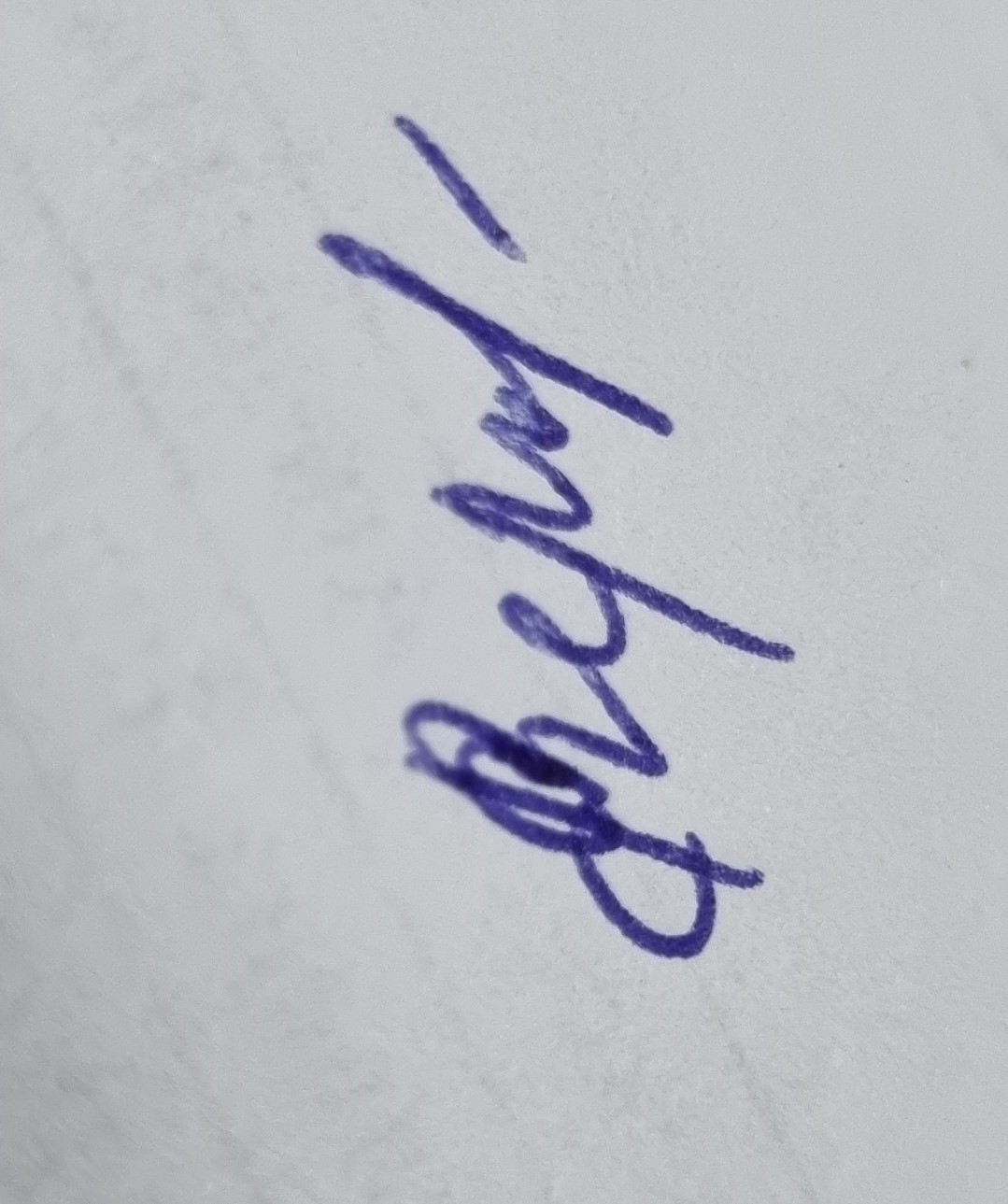 отдела санитарного надзора, лицензирования и регистрации должностное лицо                                 _________________                                              подпись С предписанием ознакомлен(а): «_____»___________20____ г. __________________________      _________________      _______________(законный представитель                      подпись                фамилия, имя, отчествоюридического лица, ИП,                                              должностное лицо, на которое             возлагается ответственность)     